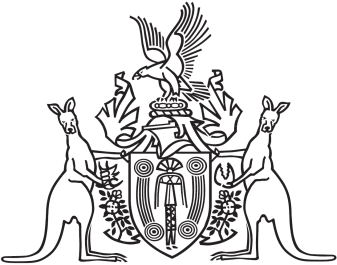 Northern Territory of AustraliaGovernment GazetteISSN-0157-8324No. G12	21 March 2018General informationThe Gazette is published by the Office of the Parliamentary Counsel.The Gazette will be published every Wednesday, with the closing date for notices being the previous Friday at 4.00 pm.Notices not received by the closing time will be held over until the next issue.Notices will not be published unless a Gazette notice request form together with a copy of the signed notice and a clean copy of the notice in Word or PDF is emailed to gazettes@nt.gov.au Notices will be published in the next issue, unless urgent publication is requested.AvailabilityThe Gazette will be available online at 12 Noon on the day of publication at https://nt.gov.au/about-government/gazettesUnauthorised versions of Northern Territory Acts and Subordinate legislation are available online at https://legislation.nt.gov.au/Northern TerritoryAssociations ActNotice of Intention to Dissolve AssociationsI, Malcolm John Bryant, as a delegate of the Commissioner, pursuant to section 65(4)(c) of the Associations Act, give notice that the associations specified in the Schedule will be dissolved after 3 months after the date of this notice unless cause to the contrary is shown.Dated: 15 March 2018M. J. BryantDelegate of CommissionerNote:	Enquiries should be directed to Malcolm Bryant at Licensing NT, Department of the Attorney-General and Justice, Level 3, NAB House, 71 Smith Street, Darwin.  Phone: (08) 8999 1339.____________________________Schedule_____________________________01375cIsolated Children’s Parents’ Association Barkly Branch Incorporated01470cCamel Cup Incorporated01520cNgkarte Mikwekenhe Community Incorporated02205cNorthern Territory Cardiac Support Group IncorporatedIA02454Human Services Training Advisory Council IncorporatedIA02930Piston Broke Promotions IncorporatedIA029712nd/6th Cavalry (Commando) Regiment & 2nd Cavalry Regiment Association (NT) IncorporatedIA03138Memo Club Alice Springs IncorporatedIA03150Project 127 IncorporatedIA03283Croc Bite Comedy Incorporated